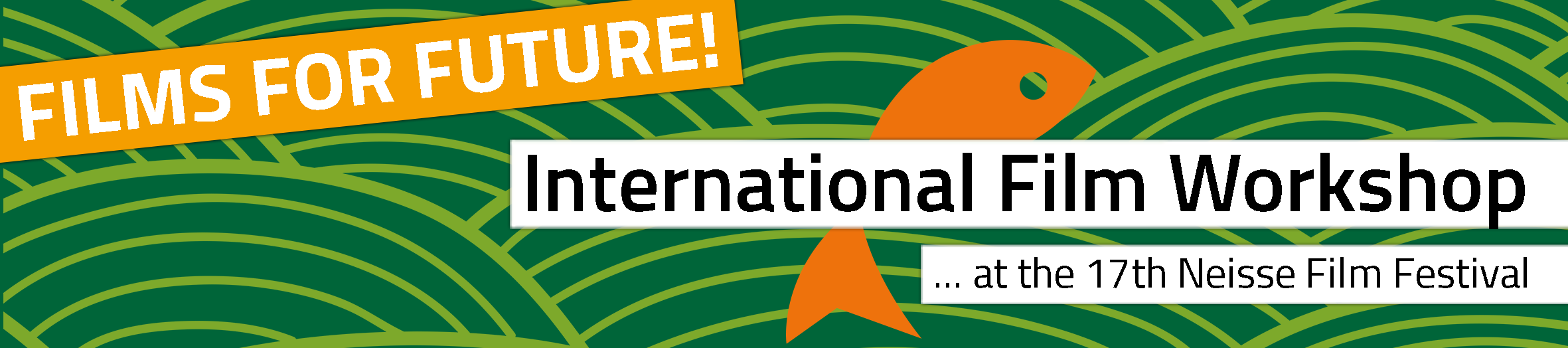 ZGŁOSZENIEna międzynarodowe warsztaty filmowe18. - 22.03.2020 & 26.-29.04.2020 & 14.-17.05.2020 / Großhennersdorf□	niniejszym zgłaszam się wiążąco do uczestnictwa w międzynarodowych warsztatach 	filmowych 2020□	opłatę za uczestnictwo 70 € zapłacę w gotówce na początku warsztatów 18.03.2020Ja niżej podpisany wyrażam zgodę na wykorzystywanie, przetważanie i publikację zdjęć i materiałów filmowych w publikacjach jak i innych mediach, zawierających mój wizerunek, wykonanych w trakcie trwania projektu w dniach 18. - 22.03.20 & 26.-29.04.20 & 14.-17.05.2020.Niniejszym pozwalam mojemu synowi/mojej córce ____________________ (imię, nazwisko) na uczestnictwo w międzynarodowych warsztatach filmowych 2020 w Großhennersdorfie._______________________________		                     _________________________________	miejsce, data							podpis opiekuna Informacje i pytania do:Grzegorz Dusza tel.kom.: +48 502 409 825tel.: 0049 35873 41312facebook: Lanterna future / e-mail: dusza@lanternafuturi.netimię i nazwiskoadrestelefone-maildatapodpis